Директорам шкіл !   Просимо звернути увагу на лист МОНУ № 1/9 -255 від 22.05.2015р.,  в якому даються методичні рекомендації щодо засад діяльності музеїв історичного профілю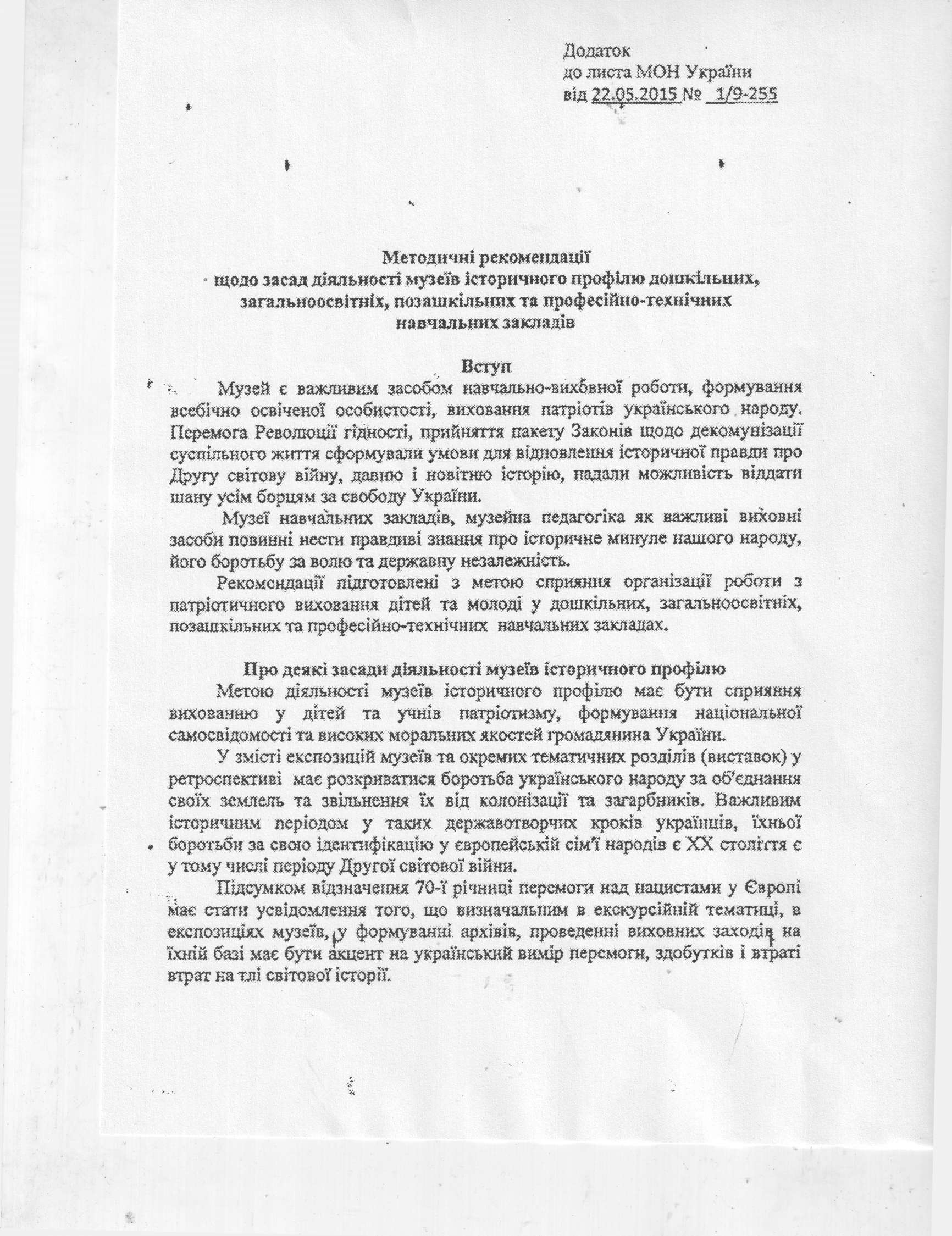 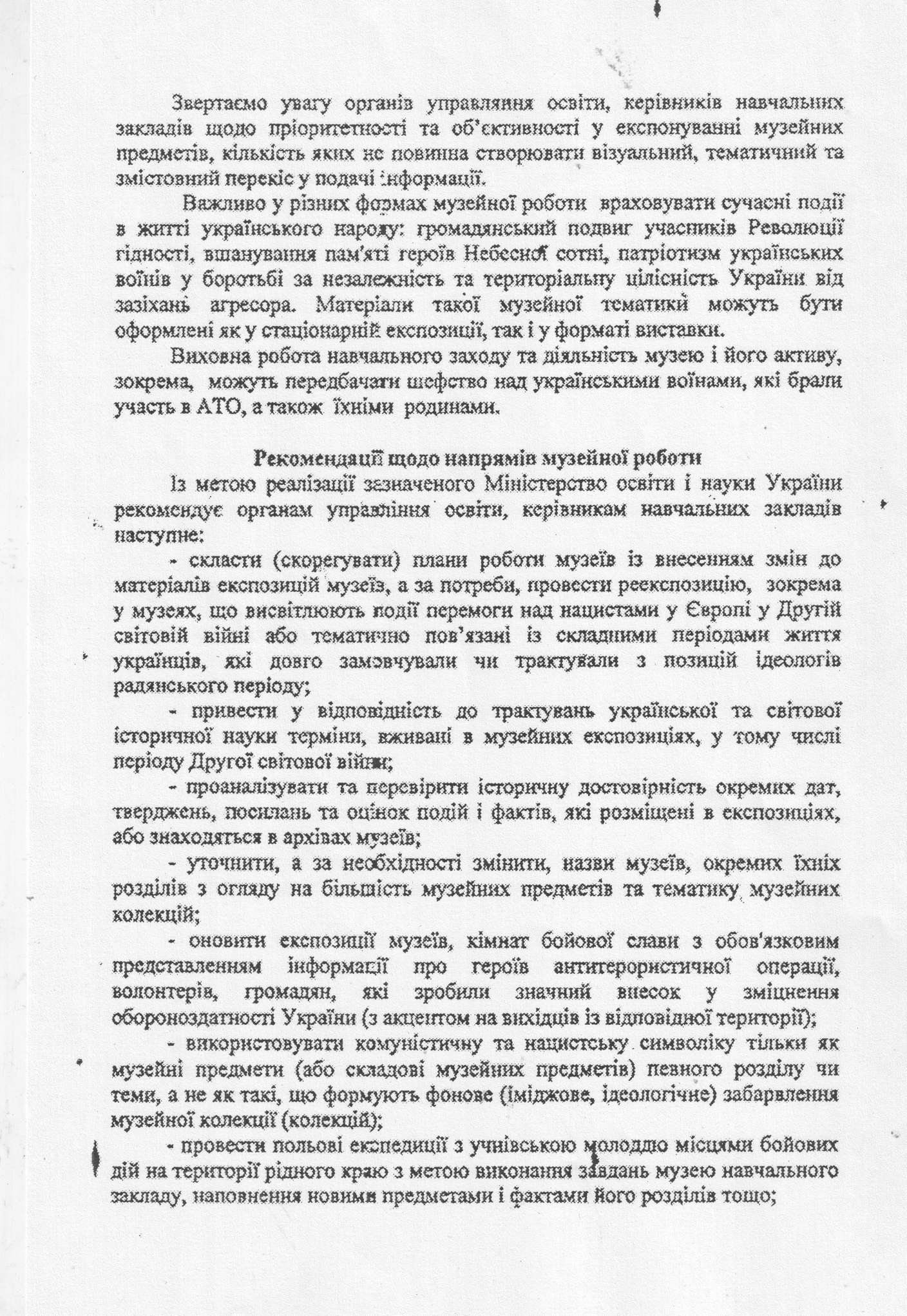 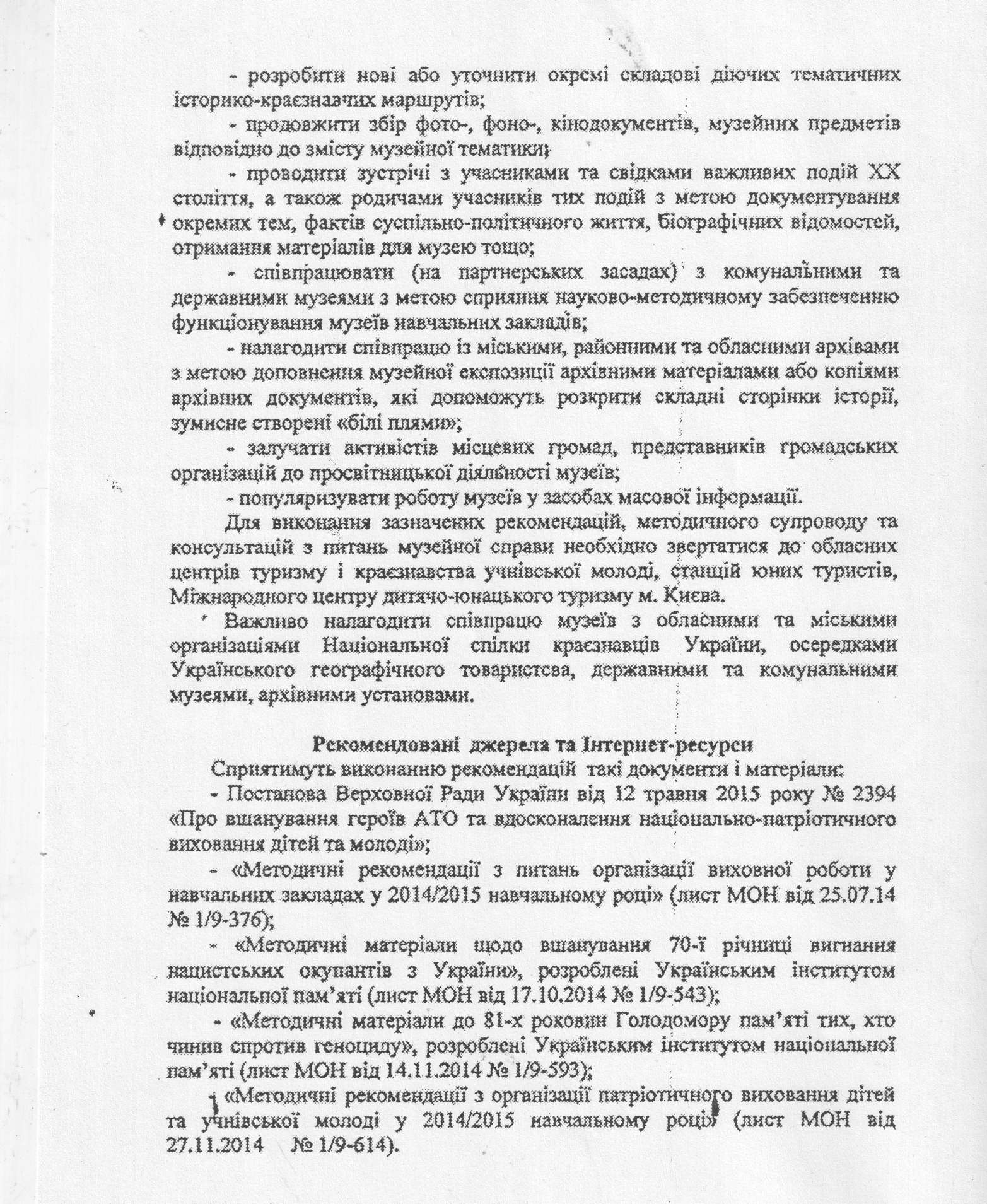 